Langsam, laut und los….. 			….und dann wieder still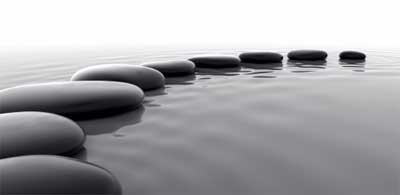 AchtsamkeitsabendeVier Abende zum Kennenlernen, Einüben und Vertiefen ausgewählter AchtsamkeitspraktikenAchtsamkeit bedeutet, sich dem zuzuwenden, was im Hier und Jetzt gegeben ist — den gegenwärtigen Moment in den Mittelpunkt der Aufmerksamkeit zu rücken und somit Körper und Geist in Übereinstimmung zu bringen (Stangl). Achtsamkeit  -  Stressreduktion – Bewältigung chronischer Schmerzen —Gesundheitsförderung — Weg zu einem stimmigen Lebensstil — Veränderung der Beziehung zu sich selbst und anderen — Burn out Prophylaxe — Erkennen eigener Grenzen — Stärkung der Immunabwehr — Genuss und Wertschätzung kleiner Dinge u.v.m.Datum:  Mi. 19. + 26. 4., 3. + 10. 5. 2017Uhrzeit: 18.00 — 20.00Ort: Praxisgemeinschaft Sternederhaus, Untere Landstrasse  42, 3511 Furth bei GöttweigKosten: 110.- € für vier Abende Anmeldung: Elke Hehenberger 0676 93 45 918 info@elkehehenberger.at	         Mag. Petra Halbmayer 0676 62 04 203 p.halbmayer@telering.at